Alla  Dirigente Scolastica dell’I.C. “I.O. Griselli”Montescudaio -PILa sottoscritta                            nata a                       il             residente a                in servizio presso codesto Istituto in qualità di insegnante con contratto a                            iscritto all’albo degli abilitati per l’esercizio della libera professione di                                                                            nella Provincia di  C H I E D Ealla S.V. ai sensi delle vigenti disposizioni l’AUTORIZZAZIONE ad esercitare la libera professione di ….Il/la sottoscritto/a, sotto la propria responsabilità, ai sensi dell’ articolo 508 del Decreto L.vo 16/04/1994 n. 297, dichiara che:tale esercizio non è di pregiudizio all’assolvimento di tutte le attività inerenti alla funzione docente ed è compatibile con l’orario di insegnamento e di servizio, dichiara inoltre che la libera professione in oggetto rientra tra quelle riconosciute negli albi professionali il cui elenco aggiornato è disponibile presso il sito della Presidenza del Consiglio dei Ministri.tale incarico ha carattere di temporaneità e occasionalità e non dà luogo ad interferenze con l’insegnamento;non è in conflitto con gli interessi dell’amministrazione e con il principio del buon andamento della pubblica amministrazione;l’attività è svolta al di fuori dell’orario di servizio.Il sottoscritto dichiara inoltre di essere a conoscenza di quanto disposto dall’art. 53 d.lgs. n° 165/2001 come modificato dalla L. 190/2012 in merito a incompatibilità, cumulo di impieghi e incarichi.Montescudaio,					           ______________________________****************************************************************************************************************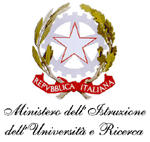 Istituto Comprensivo Scuola dell’Infanzia, Primaria e Secondaria di I grado“I. O. Griselli” - Montescudaio (PI)Via Roma, 55 - 56040 MONTESCUDAIO (PI) 0586/650053 - @: piic823008@istruzione.it Prot. n._______ del _____________Al/la Prof./ssa  ________________________________Agli ATTIOggetto: Autorizzazione Esercizio Libera Professione – VISTA la richiesta del/la Prof./ssa __________________________________________ in servizio presso questo Istituto, la Dirigente Scolastica, ai sensi dell’ articolo 508 del d. lgs. 16/04/1994 n. 297,A u t o r i z z alo svolgimento dell’attività richiesta, purché tale esercizio non sia di pregiudizio all’assolvimento delle attività inerenti la funzione docente e sia compatibile con l’orario di insegnamento e di servizio.Tale autorizzazione verrà immediatamente revocata qualora, per qualunque motivo, divenisse pregiudizievole ai doveri d’ufficio.La Dirigente Scolastica  prof.ssa Antonella MancanielloRichiesta autorizzazione esercizio libera professione